Tel.: 739 382 958							V Brně dne 1.1.2021IČ:    712 949 11								Rozpočet ÚSC za Mateřskou školu Brno, Šromova 55, příspěvkovou organizaci na rok 2021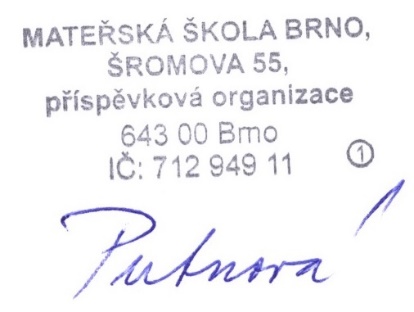 ………………………….									Petra Putnová   ředitelka mateřské školyNÁKLADYZÁVAZNÝ UKAZATEL V KČ501Spotřeba materiálu 970.500502Spotřeba energie390.000511Opravy, udržování 80.000512Cestovné2.000513Náklady na reprezentaci2.000518Služby 390.500521Mzdové náklady ÚMČ50.000524Zákon. + sociální pojištění ÚMČ0527Zákon. sociální náklady ÚMČ12.000549Jiné ostatní náklady celkem 19.000551Odpisy majetku 110.000558Náklady z DDHM + DDNM 66.000NÁKLADY CELKEM 2.092.000VÝNOSYZÁVAZNÝ UKAZATEL V KČ602Tržby za služby celkem 1.100.000648Zúčtování fondů 30.000649Jiné ostatní výnosy a nehm. majetku100.000672Dotace – na provoz 850.000672Dotace – transferový podíl 12.000VÝNOSY CELKEM 2.092.000